June 17, 2021P-2020-3019290RICHARD G WEBSTER JRPECO ENERGY COMPANY2301 MARKET ST 15th FLPHILADELPHIA PA 19103Re:	PECO Energy Company 	Default Service Program V – Solar Alternative Energy Credit ProcurementResults from Request for Proposals Dear Mr. Webster:	On June 11, 2021, PECO Energy Company (PECO) filed the results of its DSP V Request for Proposals (RFP) for Solar Alternative Energy Credits (SAECs).  The filing includes bid results for 4,000 fixed price SAECs annually, for the ten-year period beginning June 2022 and ending May 2032 and a report of the RFP results.      	This filing was submitted in accordance with the RFP to Supply SAECs In Compliance With Pennsylvania’s Alternative Energy Portfolio Standards Act (AEPS) process and rules, filed by PECO on March 13, 2020.  The RFP to Supply SAECs In Compliance With Pennsylvania’s AEPS was approved in the Commission’s Opinion and Order, entered December 3, 2020, at Docket No. P-2020-3019290.	PECO requests that the Commission approve the bid results and the report of the RFP to Supply SAECs In Compliance With Pennsylvania’s AEPS on or before June 21, 2021.  	Further investigation does not appear to be warranted at this time, since the results of the RFP to Supply SAECs In Compliance With Pennsylvania’s AEPS and report appear to have been conducted in accordance with the RFP process and rules as approved by the Commission.  	Therefore, we direct PECO to disclose the results of the RFP to Supply SAECs In Compliance With Pennsylvania’s AEPS in accordance with the Commission’s Secretarial Letter Re: Disclosure of Default Service Solicitation Results and Creation of a Default Service Rate Calculation Model, issued October 12, 2010 at Docket No. M-2009-2082042. Please direct any questions to Joseph Sherrick, Supervisor of Policy & Planning, Bureau of Technical Utility Services, at (717) 787-5369.			Sincerely,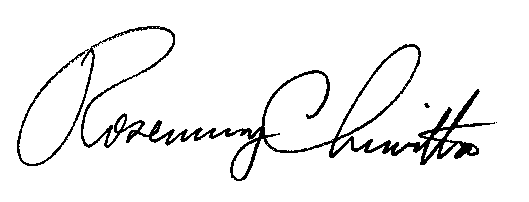 			Rosemary Chiavetta			Secretarycc:	Parties of Record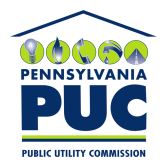 COMMONWEALTH OF PENNSYLVANIAPENNSYLVANIA PUBLIC UTILITY COMMISSION400 NORTH STREET, HARRISBURG, PA 17120IN REPLY PLEASE REFER TO OUR FILE